I) 	BackgroundThis liaison provides guidance to External Organizations (RIT/ SRIT Proponents, GCS Proponents, and Transposing Organizations) regarding the completion of the terrestrial radio interface specifications planned for Recommendation ITU-R M.[IMT.RSPEC] (“Detailed specifications of the radio interfaces of IMT-Advanced”) in conjunction with Step 8 of the IMT-Advanced process. Under the IMT-Advanced process, WP 5D is on track towards concluding the detailed evaluation of the candidate RITs or SRITs by evaluation groups (Step 4), the review and coordination of outside evaluation activities (Step 5), the review to assess compliance with minimum requirements (Step 6), taking final consultation on the evaluation results, the consensus building and, in the  9th meeting of October 2010, the rendering of a decision (Step 7), on those technologies that should move forward into Step 8.The procedure utilized for the completion of the initial release of Recommendation ITU-R M.[IMT.RSPEC] will be similar to that utilized for Recommendation ITU-R M.1457 with regard to the structure, including the use of a Global Core Specification (GCS) and the transposition and use of references. The timelines associated with the GCS and then the subsequent transposition and inclusion of references will also be similar to Recommendation ITU-R M.1457, in that a GCS will be initially provided and agreed by WP 5D, followed by the inclusion of detailed references to externally developed standards. The reference material and any necessary administrative inputs will be provided to the Counsellor for ITU-R Study Group 5 in sufficient time for the complete draft new Recommendation ITU-R M.[IMT.RSPEC] in its final form, including the references, to be reviewed by WP 5D in its October 2011 meeting, which will then send the draft new Recommendation ITU-R M.[IMT.RSPEC] to Study Group 5 for its action at its planned 21-22 November 2011 meeting.II) 	Related informationIn conjunction with this liaison, Document IMT-ADV/24 (“Process and the Use Of Global Core Specification (GCS), References, And Related Certifications In Conjunction With Recommendation ITU-R M.[IMT.RSPEC]”) should be consulted. This document may be found at http://www.itu.int/md/R07-IMT.ADV-C-0024/en. For convenience, it is also included as Annex 1.III) 	Schedule of relevant meetings and Milestones/ActionsIn accordance with decisions reached at the June 2010 meeting of WP 5D (meeting #8), WP 5D announces the detailed schedule for the development and completion of draft new Recommendation ITU-R M.[IMT.RSPEC]. Table 1, viewed from the ITU-R perspective, provides the planned schedule of meetings for WP 5D and Study Group 5 through the 2011 time-frame, and the ITU-R Radiocommunication Assembly in 2012, and denotes major activities/deliverables/milestones to be addressed or required in the work on Recommendation ITU-R M.[IMT.RSPEC]. The External Organizations (RIT/ SRIT Proponents, GCS Proponents, and Transposing Organizations) are requested to take note of those items that they are asked to provide to WP 5D.  Tables 2 and 3 discussed below provide further details on the required items.NOTE - Confirmed meeting dates for 2011 will be published on the ITU website (http://www.itu.int/events/upcomingevents.asp?sector=ITU-R&lang=en)IV) 	Technical and administrative inputs requested from RIT/SRIT Proponents, GCS Proponents and Transposing Organizations for draft new Recommendation ITU-R M.[IMT.RSPEC] Further information (expanding on Table 1) about the technical and/or administrative inputs or correspondence (and associated due dates) requested from the RIT/SRIT Proponents, GCS Proponents, and Transposing Organizations for the terrestrial component in the first release of draft new Recommendation ITU-R M.[IMT.RSPEC] is found in Tables 2 and 3. Inputs listed in the Table 2 (“Technical Input”) are intended to form the basis of material that will be incorporated into the Recommendation.  ITU-R needs to receive only one submission of those inputs (i.e. “Technical input”) per each terrestrial radio interface, even if multiple entities exist within the GCS Proponent.Inputs listed in the Table 3 (“Administrative Input”) are of an administrative nature. Those inputs need to be submitted to the ITU-R SG 5 Counsellor by the RIT/SRIT Proponents, GCS Proponents, or Transposing Organizations. The Counsellor for Study Group 5 will provide an appropriate status report and summary of these “Technical and Administrative Inputs” to the relevant WP 5D meeting, which in this case would principally be the October 2010, March/April 2011, and October 2011 meetings.Contact:	Colin Langtry
	Counsellor, ITU-R SG 5
	colin.langtry@itu.intTABLE 1Overview of Activities/Deliverables/Milestones for the finalization of the 
Initial Release of Recommendation ITU-R M.[IMT.SPEC]table 2Detailed view of Technical Inputs or Correspondence and associated schedules required from 
the GCS Proponent or Transposing Organization for the terrestrial component in 
the first release of Recommendation ITU-R M.[IMT.RSPEC](See Notes 1 & 2) NOTE 1  As per Document IMT-ADV/24 (“Process and the use of Global Core Specification (GCS), references, and related Certifications in conjunction with Recommendation ITU-R M.[IMT.RSPEC]”).NOTE 2  WP 5D needs to receive only one submission of those inputs (i.e. “Technical input”) per each terrestrial radio interface, even if multiple entities exist within the GCS Proponent. NOTE 3  Information required to be provided in response to this liaison to WP 5D may be submitted to the Director of the Radiocommunication Bureau (through the Counsellor of Study Group 5) for the formal input to WP 5D in the case of entities that are not ITU-R Members or SG 5 Associates.  (Contact: Colin Langtry, Counsellor, ITU-R SG 5, colin.langtry@itu.int) TABLE 3Detailed view of administrative inputs or correspondence and associated schedules
required by ITU-R for terrestrial component in the first release of 
Recommendation ITU-R M.[IMT.RSPEC](See Notes 1 & 2,)NOTE 1  As per Document IMT-ADV/24 (“Process and the use of Global Core Specification (GCS), references, and related certifications in conjunction with Recommendation ITU-R M.[IMT.RSPEC]”).NOTE 2  Information required to be provided in response to this liaison to WP 5D should be submitted to the Director of the Radiocommunication Bureau (through the Counsellor of Study Group 5). (Contact: Colin Langtry, Counsellor, ITU-R SG 5,  colin.langtry@itu.int) ANNEX 1Document IMT-ADV/24 (embedded electronically).________________Radiocommunication Study Groups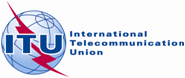 8th meeting of Working Party 5D
Da Nang, Viet Nam, 9-16 June 2010Source: Document 5D/TEMP/358Source: Document 5D/TEMP/35815 June 2010Source: Document 5D/TEMP/358English onlyWorking Party 5DWorking Party 5DLIAISON TO EXTERNAL ORGANIZATIONS ON THE SCHEDULE AND TECHNICAL AND ADMINISTRATIVE INPUTS FOR THE COMPLETION OF THE FIRST RELEASE OF RECOMMENDATION ITU-R M.[IMT.RSPEC]LIAISON TO EXTERNAL ORGANIZATIONS ON THE SCHEDULE AND TECHNICAL AND ADMINISTRATIVE INPUTS FOR THE COMPLETION OF THE FIRST RELEASE OF RECOMMENDATION ITU-R M.[IMT.RSPEC]ActivityStartStopITU-R Action/Deliverable/MilestoneWP 5D
Meeting #89 June 201016 June 2010Liaison to External Organizations on the procedural details and detailed timelines for the completion of draft new Rec. ITU-R M.[IMT.RSPEC].RIT/SRIT Proponents-Due to ITU-R by 6 October  2010 Delivery to ITU-R by RIT/SRIT Proponents of Form A.See Item 4 (Table 3). WP 5D
Meeting #913 October 201020 October  2010WP 5D takes note of the Form A’s in order to determine the structure of draft new Rec. ITU-R M.[IMT.RSPEC].WP 5D provides liaisons to RIT/SRIT Proponents and GCS Proponents.  GCS Proponents-Due to ITU-R by 23 March  2011Delivery to ITU-R by the GCS Proponents of the Overview and either titles and synopsis of the GCS, or the Directly Incorporated Specification when GCS is not utilized. See Item 1(Table 2).Delivery to ITU-R of the Global Core Specifications by the GCS Proponents. Detailed transposition references would not be required at this point. See Item 2 (Table 2).Delivery to ITU-R of Certification B by GCS Proponents. See Item 5 (Table 3).WP 5D
Meeting #1030 March 20116 April 2011WP 5D takes note of the Certification B’s. WP 5D finalizes and preliminarily agrees draft new Rec. ITU-R M.[IMT.RSPEC] (not necessarily including the detailed transposition references).WP 5D Liaison of the preliminary WP 5D agreed draft new Rec. ITU-R M.[IMT.RSPEC] to the relevant GCS Proponents and authorized Transposing Organizations for their use in developing their inputs of the detailed references.WP 5D
Meeting #117 July  201114 July 2011WP 5D addresses responses from External Organizations on draft new Rec. ITU-R M.[IMT.RSPEC] Transposing Organization
(in the case of a GCS being utilized)s-Due to ITU-R by 21 September 2011Delivery to ITU-R of transposition references by each Transposing Organization for incorporation into the WP 5D preliminary agreed draft new Rec. ITU-R M.[IMT.RSPEC] See Item 3 (Table 2).Delivery to ITU-R of Certification C by each Transposing Organization. See Item 6 (Table 3).WP 5D
Meeting #1212 October 201119 October 2011WP 5D reviews and agrees the completed draft new Rec. ITU-R M.[IMT.RSPEC] (which now includes all transposition references) and forwards to Study Group 5Radiocommunication Bureau-14 November 2011Submission by Counsellor for SG 5 of completed draft new Rec. ITU-R M.[IMT.RSPEC] (with all transposition references) to SG 5, based on currently anticipated SG 5 meeting scheduleStudy Group 521 November 201122 November 2011Study Group 5 considers adoption of the new Rec. ITU-R M.[IMT.RSPEC] for forwarding to the Radiocommunication Assembly for approval.Radiocommunication Assembly16 January 201220 January 2012Radiocommunication Assembly considers approval of Rec. ITU-R M.[IMT.RSPEC] Submitted toItem DescriptionFinal DateItem 1
(see Note 3)WP 5D Overview and either titles and synopsis of the GCS, or the DIS when a GCS is not utilized 16:00 hours UTC 23 March 2011 
(based on planned meeting dates)Item 2Counsellor for ITU-R SG 5 Global Core Specification submitted, if the GCS is utilized16:00 hours UTC 23 March 2011 
(based on planned meeting dates)Item 3Counsellor for ITU-R SG 5 Final references required, if the GCS is utilized16:00 hours UTC
21 September  2011 
(based on planned meeting dates)Submitted byItem descriptionFinal dateItem 4RIT/SRIT ProponentDelivery to ITU-R of RIT/SRIT Proponent’s intention to provide GCS or DIS – (Form A).
(necessary so that the proper structure and content of the Recommendation is chosen to properly reflect the technology specifications)  16:00 hours UTC, 6 October 2010 
(based on planned meeting dates)Item 5GCS ProponentDelivery to ITU-R of “Certification B Section 1” (“Consistency of the GCS or DIS with the technology submission as documented in Report ITU-R M.[IMT.RADIO]”) and also“Certification B Section 2” (“Identification of Authorized Transposing Organizations for the GCS”)16:00 hours UTC, 23 March 2011 
(based on planned meeting dates)Item 6Each Individual Transposing OrganizationDelivery to ITU-R of “Certification C” (“Transposition of GCS and Provision of References”)16:00 hours UTC
21 September  2011
(based on planned meeting dates)